Муниципальный комитет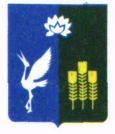 Прохорского сельского поселенияСпасского муниципального районаПриморского краяРешение26  марта 2019			        с. Прохоры					  № 300О внесении изменений в положение «О налоге на имущество физических лиц на территории Прохорского сельского поселения», утвержденное решением муниципального комитета Прохорского сельского поселения Спасского муниципального района от 25.10.2017 № 134На основании Федерального закона от 06 октября 2003 года № 131-ФЗ «Об общих принципах организации местного самоуправления в Российской Федерации», статьи 61 Бюджетного кодекса Российской Федерации, статьи 12 Налогового кодекса Российской Федерации, муниципальный комитет Прохорского сельского поселения РЕШИЛ:Внести в решение муниципального комитета Прохорского сельского поселения Спасского муниципального района от 25.10.2017 № 134 «Об утверждении Положения «О налоге на имущество физических лиц на территории Прохорского сельского поселения» (далее – Решение) следующие изменения: В подпункте 1 пункта 5.3 Положения «О налоге на имущество физических лиц на территории Прохорского сельского поселения», утвержденного Решением (далее – Положение), слова «квартира или комната» заменить словами «квартира, часть квартиры или комната» В подпункте 2 пункта 5.3 Положения слова «жилой дом» заменить словами «жилой дом или часть жилого дома» Пункт 5.4 Положения после слова «Федерации» дополнить словами «, за исключением гаражей и машино-мест, расположенных в таких объектах налогообложения» Пункт 5.5 Положения изложить в новой редакции: «Физические лица, имеющие право на налоговые льготы, установленные законодательством о налогах и сборах, представляют в налоговый орган по своему выбору заявление о предоставлении налоговой льготы, а также вправе представить документы, подтверждающие право налогоплательщика на налоговую льготу»Настоящее решение вступает в силу с момента его официального опубликования.Опубликовать настоящее решение на официальном сайте Прохорского сельского поселения и в газете «Родное село».Глава Прохорского сельского поселения					В.В. Кобзарь